Pt-Pd catalytic nanoflowers: synthesis, characterization and the activity toward electrochemical oxygen reduction.Simon Tymen, Andreas Undisz, Markus Rettenmayr, Anna Ignaszak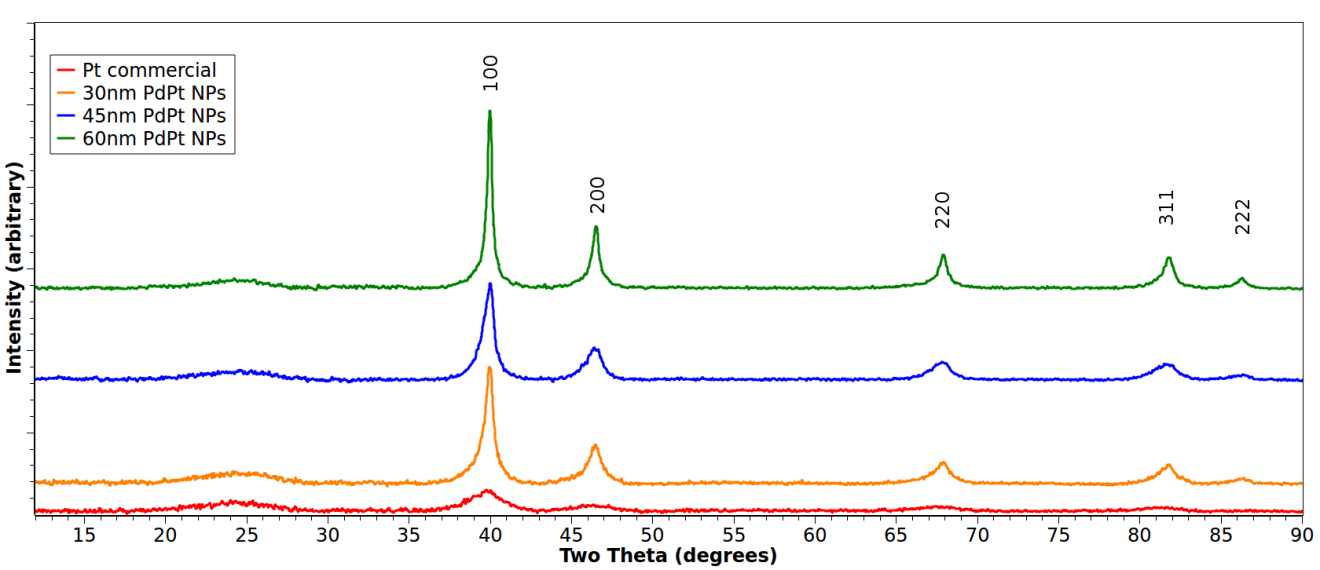 Fig. S1 XRD patterns of Pt/C commercial catalysts and 30NP, 45NP and 60 NP supported on carbon.Table S1. Lattice constant calculated for the face-centered cubic structure of PtPd clusters.The number of electrons exchanged in mass-transport limited potential range (0.508 V) was calculated according to Levich equation of the diffusion current dependence on the rotation speed:Where id is the diffusion current (or Levich current) (A), n is the number of electrons, F is the Faraday constant (96485.34 C.mol-1), A denotes to the area of the RDE (0.19635 cm-2), cO2 is the concentration of oxygen in electrolyte (1.146.10-6 mol.cm-3), D oxygen diffusion coefficient in 0.1 M HClO4 (1.930.10-5 cm-2 s-1), γ is viscosity of electrolyte (1.01*10-2 cm2.s-1), ω RDE rotational speed (1600 rpm or 167.55 rad s-1), values according to [S1].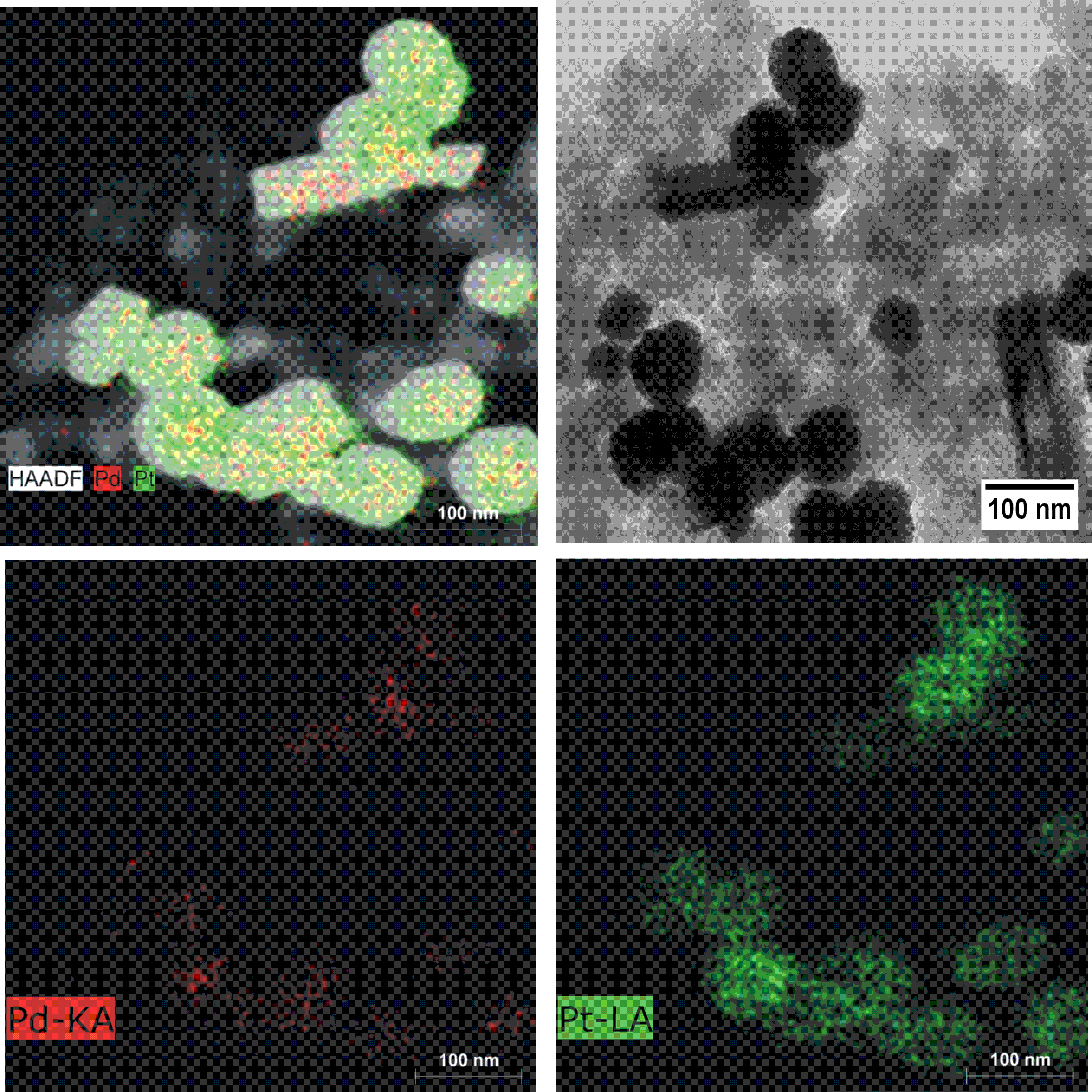 Fig. S2. Spot-resolved EDX mapping of catalytic nanoflowers (example 45NP): Pt and Pd mapping (left top) and a relevant TEM image (right top); bottom images represent distribution of individual Pt and Pd atoms in this sample.Table S2. Mass transfer-controlled current and number of electrons exchanged at 0.508 V.[S1] Hong JW, Kang SW, Choi B-S, Kim D, Lee SB, Han SW. Controlled Synthesis of Pd–Pt Alloy Hollow Nanostructures with Enhanced Catalytic Activities for Oxygen Reduction. ACS Nano. 2012 Mar 27;6(3):2410-9. SampleLattice constant (Å)Pt reference3.920Pd reference3.890Pt/C3.91730NP3.90745NP3.90860NP3.904Sampleid ×10-4 (A)n (/)30NP (as-prepared)-3.381.1745NP (as-prepared)-2.610.9160NP (as-prepared)-2.840.9930NP (degraded)-2.530.8845NP (degraded)-2.520.8760NP (degraded)-2.440.85